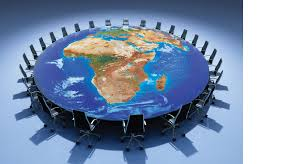 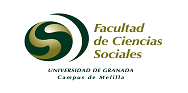 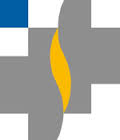 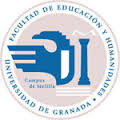 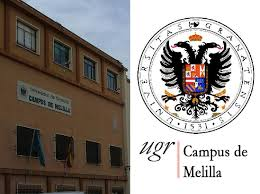 BECARIO DE RELACIONES INTERNACIONALES CAMPUS DE MELILLASe informa que, desde hoy y hasta el 24 de octubre de 2014, se abre el plazo para presentar su solicitud quienes estén interesados en el disfrute de una beca para colaborar en gestiones de Relaciones Internacionales de las tres facultades del campus de Melilla durante el curso académico 2014/15. REQUISITOS DE LOS CANDIDATOS:Estar matriculado en estudios de grado o posgrado de la UGR. Tener superados al menos el 50% de los créditos de la titulación.Estar inscrito en el Centro de Promoción y Prácticas de la UGR, a través de la plataforma Ícaro: http://cpep.ugr.es/ > http://icaro.ual.es/ugrNo haber disfrutado de una beca en el marco de formación interna de la UGR con anterioridad.Cumplir la normativa del plan de formación interna de la UGR. Más información en: empleo.ugr.esAdemás, será imprescindible:Nivel de inglés medio-alto. (Ser capaz de tener una conversación telefónica fluida en inglés)Conocimientos de informática.Disponibilidad turno de mañana.Se tendrá en cuenta preferentemente:Tener acreditado el nivel de inglés, mínimo un B1.Disponer, además, de la acreditación de B1 en otros idiomas que no sea inglés.Haber realizado una estancia Erasmus con anterioridad.CONDICIONES:Duración del contrato:  8 meses. Inicio: 10/11/2014 Interrupción: del 26/01/2014 al 13/02/2014 (3 semanas)Fin: 10/07/2014Interrupción: del 10 de julio al 31 de agosto Inicio: 07/09/2014Fin: 25/09/2014Duración: 8 mesesHoras semanales: 15Retribución: 187,50 euros mensuales.Prueba de selección: Se realizará un examen entre los candidatos que reúnan los requisitos descritos (fecha que se fijará en la semana del 28 al 31 de octubre). El examen constará de una prueba escrita y una prueba oral.FORMALIZACIÓN DE LAS SOLICITUDES:Los alumnos solicitantes deberán inscribirse a partir del jueves (9-10-14) y hasta el viernes (24-10-14) mediante un correo electrónico dirigido al Vicedecanato de Relaciones Internacionales de la Facultad de Ciencias Sociales: rriicsocialesmelilla@ugr.esEn dicho correo se facilitarán los datos serán los siguientes:Asunto: Solicitud Becario RRII 14-15Nombre y apellidos:DNI: Correo electrónico: Teléfono:Facultad:Se debe adjuntar Currículum vitae (Europass) 